Curriculum Overview for AQA GCSE  PEYear 10Half Term 1: Substantive Knowledge – Applied anatomy and physiologyLocation of the bones and musclesStructure and function of the skeletonStructure and types of synovial jointsTypes of movement and antagonistic pairsDisciplinary Knowledge:Pupils will link the topics taught to different sports performers and different sporting actions. They will be required to explain, analyse and evaluate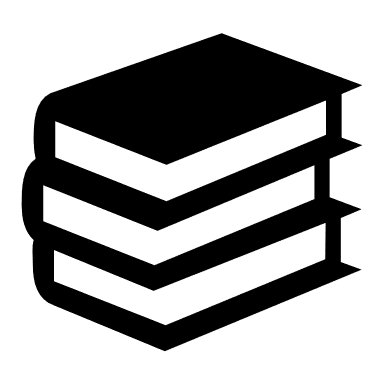 Pupils will use sources and sections of text to access information on the different topics. Pupils will read different scenarios and apply their knowledge to these. Half Term 1: Substantive Knowledge – Applied anatomy and physiologyLocation of the bones and musclesStructure and function of the skeletonStructure and types of synovial jointsTypes of movement and antagonistic pairsDisciplinary Knowledge:Pupils will link the topics taught to different sports performers and different sporting actions. They will be required to explain, analyse and evaluate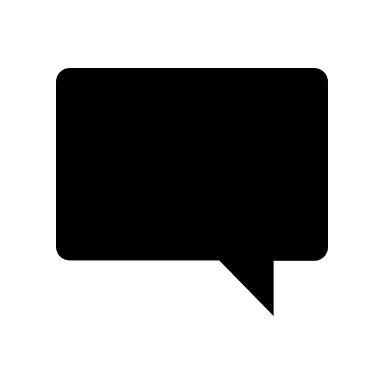 latissimus dorsi, deltoid, rotator cuffs, pectorals , biceps, tricepsabdominals, hip flexors, gluteals, hamstrings, quadriceps, gastrocnemius, tibialis anteriorcranium, vertebrae, scapula, humerus, ribs, sternum, radiusulna, pelvis, femur, tibia, fibulatalus, agonist, antagonist, flexionextension, abduction, adductionrotation, plantar flexion, dorsiflexion, synovial membrane, synovial fluid,  joint capsule, bursae, cartilage, ligamentsHalf Term 1: Substantive Knowledge – Applied anatomy and physiologyLocation of the bones and musclesStructure and function of the skeletonStructure and types of synovial jointsTypes of movement and antagonistic pairsDisciplinary Knowledge:Pupils will link the topics taught to different sports performers and different sporting actions. They will be required to explain, analyse and evaluate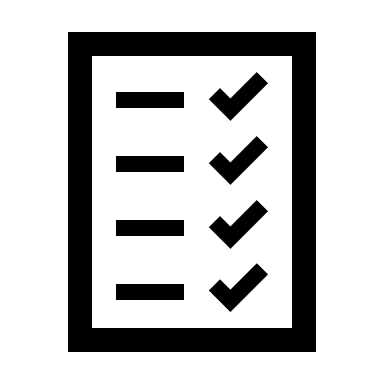 Baseline assessment on anatomy and physiologyTopic test on bones, muscles and functions of the skeleton once work has been coveredTopic test on synovial joints, movement types and antagonistic pairs once work has been coveredHalf Term 1: Substantive Knowledge – Applied anatomy and physiologyLocation of the bones and musclesStructure and function of the skeletonStructure and types of synovial jointsTypes of movement and antagonistic pairsDisciplinary Knowledge:Pupils will link the topics taught to different sports performers and different sporting actions. They will be required to explain, analyse and evaluate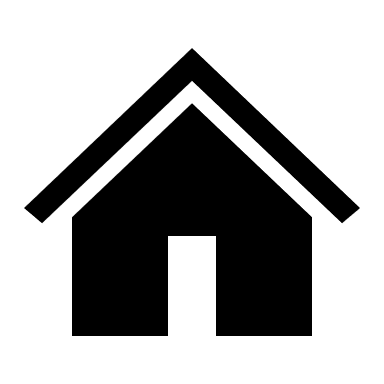 One piece of homework every two weeks. This will be a minimum of 30 minutes in duration. Describing the bones, muscles and functions of the skeleton needed for a performer and their sport. Revision for end of topic test – exam style questionsDescribing the movement and antagonistic pairs in specific sporting actions. Half Term 2:Substantive Knowledge - Applied anatomy and physiologyThe respiratory systemThe pathway of airGaseous exchangeThe mechanics of breathingBlood vesselsStructure of the heartThe cardiac cycleDisciplinary Knowledge:Pupils will link the topics taught to different sports performers and different sporting actions. They will be required to explain, analyse and evaluate each of the topics covered. They will explain how exercise results in changes to the different body systems covered. Pupils will use sources and sections of text to access information on the different topics.  Reading scenarios and applying knowledge to these trachea, bronchi, bronchioles,  alveolivalves, veins, capillaries, arteriesblood pressurevasoconstriction, vasodilationBaseline assessment on knowledge of the cardiac and respiratory systemTopic test on the respiratory systemTopic test on the cardiovascular system once work has been coveredOne piece of homework every two weeks. This will be a minimum of 30 minutes in duration. Describing the parts of the respiratory system and the flow of oxygen through it  Revision for end of topic test – exam style questionsDescribing the cardiovascular system and the effects of exercise.Revision for the end of topic test – exam style questions.